22.07.2022 в рамках деятельности Ресурсного центра по координации деятельности государственных учреждений, негосударственных поставщиков по социальной адаптации и ресоциализации лиц, освободившихся из мест лишения свободы организовано индивидуальное онлайн-консультирование лица, отбывающего наказание в местах лишения свободы. Специалистом БУ «Нижневартовский комплексный центр социального обслуживания населения» проведено консультирование осужденного Р.,  отбывающего наказание в ФКУ ИК-11 УФСИН России по ХМАО-Югре. В ходе онлайн-консультирования освещены вопросы о получении материальной помощи в экстренной жизненной ситуации и о получении срочной материальной помощи после освобождения.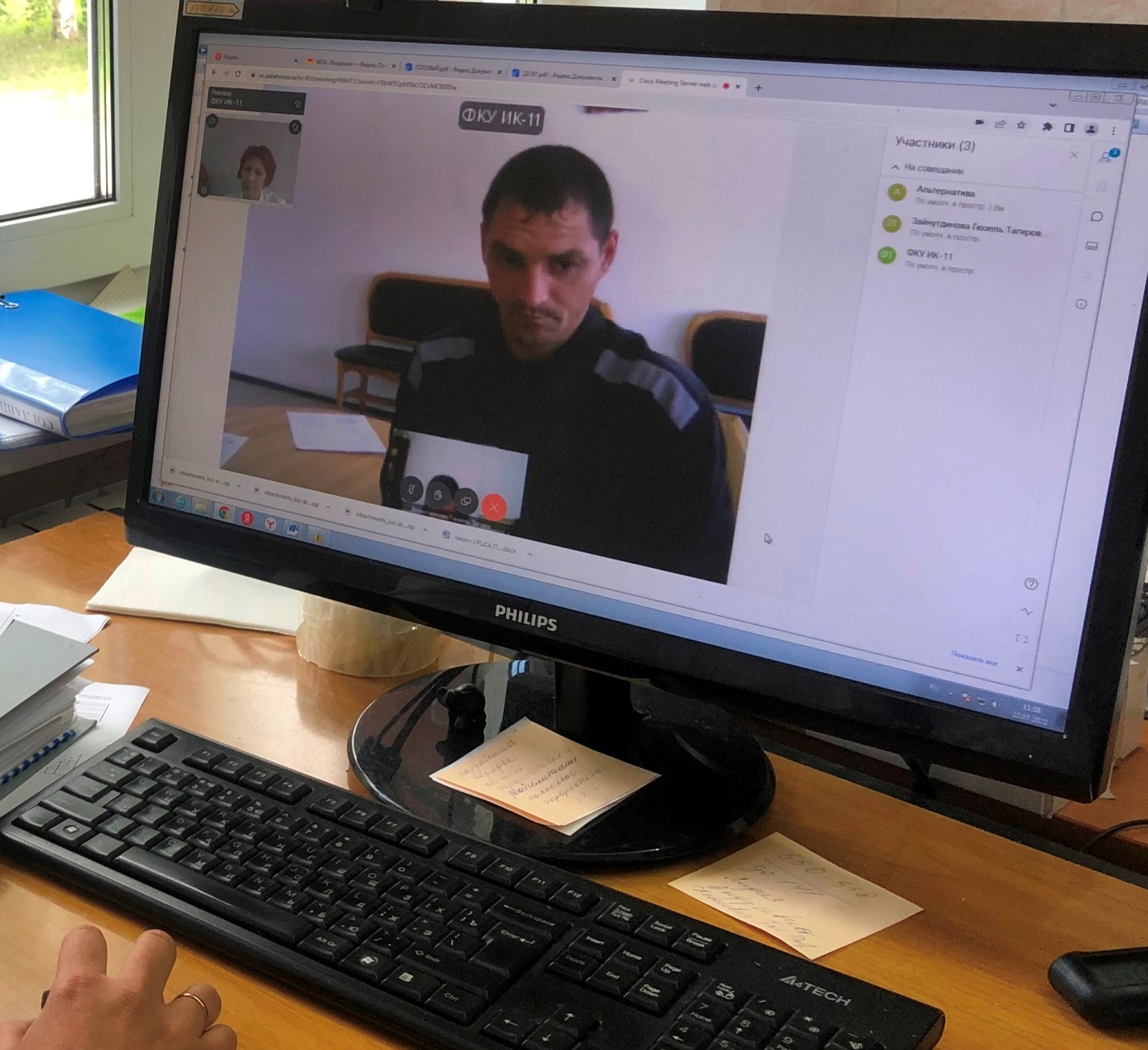 